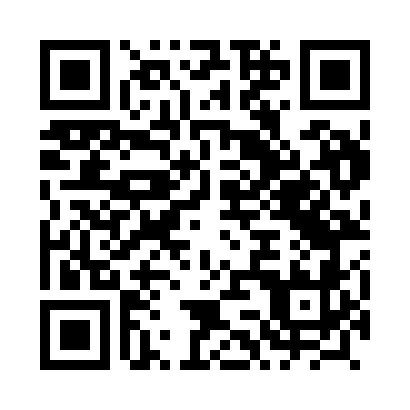 Prayer times for Roguszyn, PolandWed 1 May 2024 - Fri 31 May 2024High Latitude Method: Angle Based RulePrayer Calculation Method: Muslim World LeagueAsar Calculation Method: HanafiPrayer times provided by https://www.salahtimes.comDateDayFajrSunriseDhuhrAsrMaghribIsha1Wed2:245:0112:305:387:5910:242Thu2:204:5912:305:398:0110:273Fri2:174:5712:295:408:0310:314Sat2:164:5512:295:418:0410:345Sun2:154:5312:295:428:0610:356Mon2:144:5212:295:438:0810:367Tue2:144:5012:295:448:0910:378Wed2:134:4812:295:458:1110:379Thu2:124:4612:295:468:1310:3810Fri2:114:4512:295:478:1410:3911Sat2:114:4312:295:488:1610:4012Sun2:104:4112:295:498:1710:4013Mon2:094:4012:295:508:1910:4114Tue2:094:3812:295:518:2110:4215Wed2:084:3712:295:528:2210:4216Thu2:084:3512:295:528:2410:4317Fri2:074:3412:295:538:2510:4418Sat2:064:3212:295:548:2710:4419Sun2:064:3112:295:558:2810:4520Mon2:054:2912:295:568:3010:4621Tue2:054:2812:295:578:3110:4622Wed2:044:2712:295:588:3310:4723Thu2:044:2512:295:588:3410:4824Fri2:044:2412:295:598:3510:4825Sat2:034:2312:306:008:3710:4926Sun2:034:2212:306:018:3810:4927Mon2:024:2112:306:028:3910:5028Tue2:024:2012:306:028:4110:5129Wed2:024:1912:306:038:4210:5130Thu2:014:1812:306:048:4310:5231Fri2:014:1712:306:048:4410:52